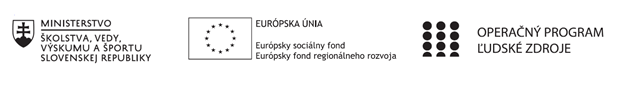 Správa o činnosti pedagogického klubu Príloha:Prezenčná listina zo stretnutia pedagogického klubuPokyny k vyplneniu Správy o činnosti pedagogického klubu:Prijímateľ vypracuje správu ku každému stretnutiu pedagogického klubu samostatne. Prílohou správy je prezenčná listina účastníkov stretnutia pedagogického klubu. V riadku Prioritná os – VzdelávanieV riadku špecifický cieľ – uvedie sa v zmysle zmluvy o poskytnutí nenávratného finančného príspevku (ďalej len "zmluva o NFP")V riadku Prijímateľ -  uvedie sa názov prijímateľa podľa zmluvy o poskytnutí nenávratného finančného príspevku V riadku Názov projektu -  uvedie sa úplný názov projektu podľa zmluvy NFP, nepoužíva sa skrátený názov projektu V riadku Kód projektu ITMS2014+ - uvedie sa kód projektu podľa zmluvy NFPV riadku Názov pedagogického klubu (ďalej aj „klub“) – uvedie sa  názov klubu V riadku Dátum stretnutia/zasadnutia klubu -  uvedie sa aktuálny dátum stretnutia daného klubu učiteľov, ktorý je totožný s dátumom na prezenčnej listineV riadku Miesto stretnutia  pedagogického klubu - uvedie sa miesto stretnutia daného klubu učiteľov, ktorý je totožný s miestom konania na prezenčnej listineV riadku Meno koordinátora pedagogického klubu – uvedie sa celé meno a priezvisko koordinátora klubuV riadku Odkaz na webové sídlo zverejnenej správy – uvedie sa odkaz / link na webovú stránku, kde je správa zverejnenáV riadku  Manažérske zhrnutie – uvedú sa kľúčové slová a stručné zhrnutie stretnutia klubuV riadku Hlavné body, témy stretnutia, zhrnutie priebehu stretnutia -  uvedú sa v bodoch hlavné témy, ktoré boli predmetom stretnutia. Zároveň sa stručne a výstižne popíše priebeh stretnutia klubuV riadku Závery o odporúčania –  uvedú sa závery a odporúčania k témam, ktoré boli predmetom stretnutia V riadku Vypracoval – uvedie sa celé meno a priezvisko osoby, ktorá správu o činnosti vypracovala  V riadku Dátum – uvedie sa dátum vypracovania správy o činnostiV riadku Podpis – osoba, ktorá správu o činnosti vypracovala sa vlastnoručne   podpíšeV riadku Schválil - uvedie sa celé meno a priezvisko osoby, ktorá správu schválila (koordinátor klubu/vedúci klubu učiteľov) V riadku Dátum – uvedie sa dátum schválenia správy o činnostiV riadku Podpis – osoba, ktorá správu o činnosti schválila sa vlastnoručne podpíše.Príloha správy o činnosti pedagogického klubu                                                                                             PREZENČNÁ LISTINAMiesto konania stretnutia:  S SOŠ ELBA, Smetanova 2, 080 05 PrešovDátum konania stretnutia: 27. apríl 2021Trvanie stretnutia: od.14,45 hod.	do 17,45 hod.	Zoznam účastníkov/členov pedagogického klubu:Meno prizvaných odborníkov/iných účastníkov, ktorí nie sú členmi pedagogického klubu  a podpis/y:Prioritná osVzdelávanieŠpecifický cieľ1.2.1 Zvýšiť kvalitu odborného vzdelávania a prípravy reflektujúc potreby trhu prácePrijímateľSúkromná stredná odborná škola – ELBA, Smetanova 2, PrešovNázov projektuVzdelávanie 4.0 – prepojenie teórie s praxouKód projektu  ITMS2014+312011ADL9Názov pedagogického klubu Pedagogický klub čitateľskej gramotnosti a kritického myslenia – prierezové témy.Dátum stretnutia  pedagogického klubu27. apríl 2021Miesto stretnutia  pedagogického klubuS SOŠ ELBA, Smetanova 2, PrešovMeno koordinátora pedagogického klubuMgr. Romana Birošová, MBAOdkaz na webové sídlo zverejnenej správyhttps://ssoselba.edupage.org/a/pedagogicky-klub-c-1Manažérske zhrnutie:Cieľom stretnutia nášho klubu bola diskusia a výmena skúseností na tému inovatívnych metód práce s textom. Spoločne sme na predmetnú tému diskutovali, zdieľali OPS a tvorili inovatívne didaktické materiály. Na záver stretnutia sme tvorili pedagogické odporúčanie.Kľúčové slová: rozvoj čitateľskej gramotnosti, inovatívne metódy, práca s textom, tvorba didaktických materiálov.Hlavné body, témy stretnutia, zhrnutie priebehu stretnutia: Hlavné body:Analýza odbornej literatúry.Diskusia – medzigeneračná výmena.Tvorba materiálov.Záver.Témy: čitateľská gramotnosť, kľúčové kompetencie 4.0, inovatívne metódy práce s textom.Program stretnutia:Analýza odbornej literatúry, skupinový opisný výskum, zdieľanie výsledkov.Medzigeneračná výmena a hodnotenie výskumu – metóda lodnej porady, zdieľanie OPS.Tvorba inovatívnych materiálov.Záver a tvorba odporúčania.Závery a odporúčania:Diskutovali  sme  k téme rozvoja čitateľskej gramotnosti pomocou inovatívnych metód práce s textom a v nasledujúcom odseku vyberáme návrhy a príspevky z diskusie. Zameriavali sme sa na štúdium textov v elektronickej podobe, vzhľadom na narastajúci trend čítania na internete.Na základe rôznych zdrojov informácii si vytvárame názory na udalosti a ľudí okolo nás. Kto chce, aby jeho poznatky a vyjadrenia boli čo najpresnejšie, vychádza z tých zdrojov informácii, ktoré považuje za najspoľahlivejšie. Zistiť spoľahlivosť zdroja informácii je často ťažká práca, hlavne vtedy, keď nie je možné tvrdenie overiť z nejakého iného zdroja. Ku kvalitnej práci patrí aj kvalitný zdroj informácii. Pomôcka, ktorú sme si prezentovali v rámci stretnutia, učí žiaka chápať skutočnosti v súvislostiach. Postupným využívaním tabuľky získava žiak nový pohľad na dôveryhodnosť uverejnenej informácie. Obsah tabuľky je možné modifikovať podľa druhu média, z ktorého čerpáme informácie. 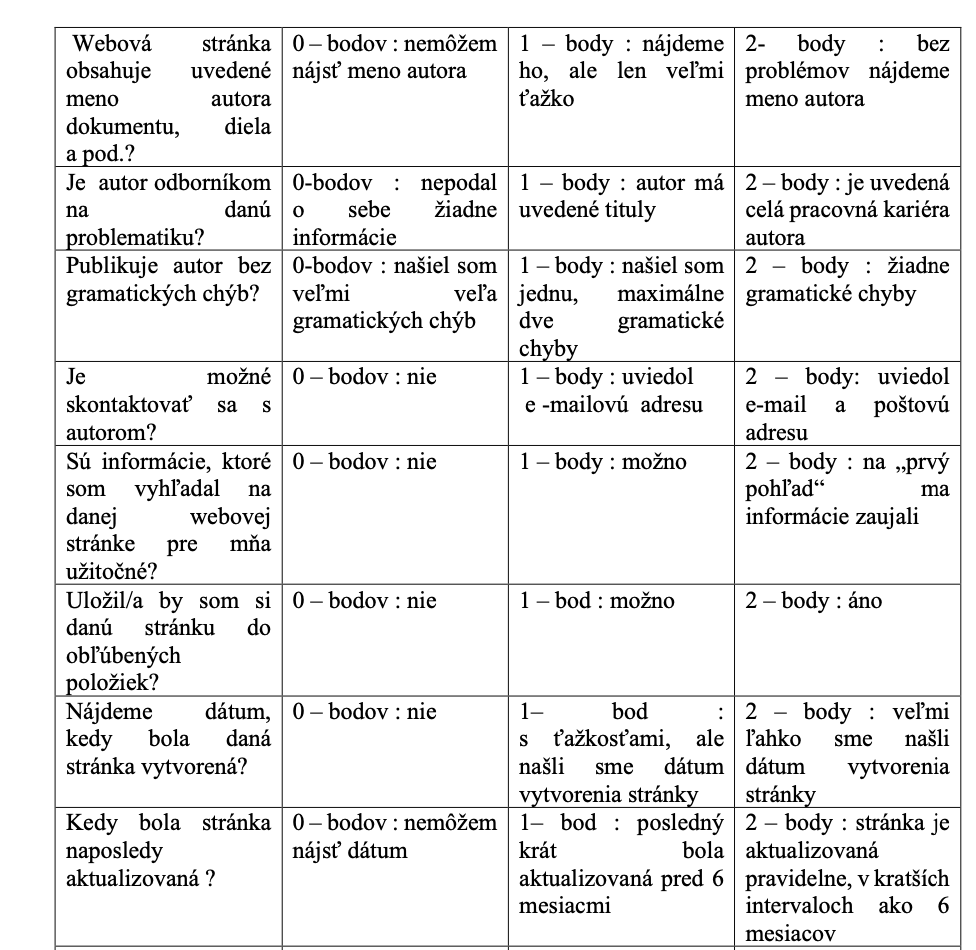 Teoretické poznámky k tabuľke: Prvou a zásadnou otázkou je, či poznáme autora daného dokumentu alebo je dokument anonymným dielom. Anonymné dokumenty, súbory a stránky sú menej rešpektované. OPSAktivita: Tvorba  vlastného obrazu  o prijímaní  rozhodnutia o budúcej profesii využitím  literárnych diel.Podrobná práca s textom, analýza kľúčových otázokPostup: použijeme metódu prevrátenej výučby. Učiteľ zadá žiakom úlohu vyhľadať literárne diela, v ktorých sa opisuje snaha aspoň jednej z literárnych postáv stať sa remeselníkom alebo je  v diele podaný opis,  ako remeslo pomohlo v živote jednej z postáv, prípadne sa v danom literárnom žánri  rozoberá spôsob rozhodovania mladých ľudí, čo ďalej, akým  profesijným smerom sa budú uberať.Reflexia Čo sa žiak naučil, aké vedomosti, kompetencie a zručnosti získal vypracovaním tohto prehľaduVytvoril vlastný pohľad na literárne diela;S tým súvisi:Rozvoj tvorivosti; Zmysel pre inovácie;Zodpovednosť, ktorá sa prejavila v práci s detailom;Schopnosť  hľadať  súvislosti; Schopnosť objavovaťa  orientovať sa v informáciách; Zbehlosť v anglickom jazyku; Aktívny prístup; Rozvoj zdravého sebavedomia;Metóda prevrátenej výučby  simuluje reálnu pracovnú situáciu. Žiak dostane zadanie úlohy a možnosť použiť rôzne zdroje informácií, ktoré považuje za dôveryhodné k vypracovaniu úlohy.  Hotový materiál predkladá k posúdeniu širokej verejnosti (triedy)  a nasleduje diskusia o jeho pohľade na danú  problematiku.Metóda tzv. prevrátenej výučby (triedy) je charakterizovaná  štyrmi princípmi:flexibilné prostredie: učiteľ  podľa potreby kombinuje rôzne spôsoby výučby. zmena princípu: výučba je výlučne orientovaná na žiaka. Digitálne technológie umožňujú jednoduchým spôsobom  individualizovať výučbu. obsahový štandard: učiteľ priebežne hodnotí efektívnosť výučby a zadáva výučbové materiály na samostatné štúdium.učiteľ: poskytuje spätnú väzbu žiakom. Venuje sa im  individuálne a všíma si, aký  pokrok nastal u každého žiaka. Úloha učiteľa v prevrátenej triede je náročnejšia ako výučba tradičnou formou.Odporúčame pokračovať v uvedených aktivitách a výsledky si vzájomne zdieľať.Vypracoval (meno, priezvisko)Mgr. Romana Birošová, MBADátum27. apríl   2021PodpisSchválil (meno, priezvisko)Ing. Emil BlichaDátum28. apríl  2021PodpisPrioritná os:VzdelávanieŠpecifický cieľ:1.2.1 Zvýšiť kvalitu odborného vzdelávania a prípravy reflektujúc potreby trhu prácePrijímateľ:Súkromná stredná odborná škola – ELBA, Smetanova 2, PrešovNázov projektu:Vzdelávanie 4.0 – prepojenie teórie s praxouKód ITMS projektu:312011ADL9Názov pedagogického klubu:Pedagogický klub čitateľskej gramotnosti a kritického myslenia – prierezové témy.č.Meno a priezviskoPodpisInštitúcia1.Mgr. Romana Birošová MBAS SOŠ ELBA Smetanova 2 Prešov2.Ing. Emil BlichaS SOŠ ELBA Smetanova 2 Prešov3. Mgr. Miroslava MarcinkováS SOŠ ELBA Smetanova 2 Prešov4. PhDr. Andrea MarušinováS SOŠ ELBA Smetanova 2 Prešov5.Bc. Emília MiklošováS SOŠ ELBA Smetanova 2 Prešovč.Meno a priezviskoPodpisInštitúcia